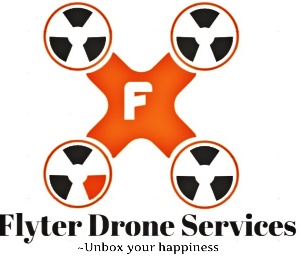 FLYTER DRONE SERVICES (Unbox Your Happiness)Human Resource DepartmentAssignment Taken:       HR Recruitment and Training PlanCase Understanding:     As, of today's technological ERA a courier company decided to venture in "Hyper local Delivery space” & trying to conduct deliveries in more convenient & Fastest mode. According to the rules, company already has permission from Director General of civil Aviation (DGCA) for Flying drones.  It has conducted successful trials of deliveries.Now, company trying to build an end-to-end Drone operations & Management platform through which a rapid scaling of business can be achieved.As, Deliveries by drones is relatively new idea in the market, company has huge scope of opportunities & expansion. It will create more challenges in each department of company, HR department need to Focus on Hiring of new employees, their training. rules, regulation, organization, values and mission to inculcate in employees. BCS summaryAs, company has decided to venture into drone delivery system it is necessary to understand the new Technology will require efficient and technical workforce. Hiring  best employees & train them to be more productive is a task before HR department .Providing training is not enough,  so we are trying  to make our employees aware of  culture, values,  policies of organization. Also, helping them with employee welfare programme is also necessary part of Recruitment & training plan. SolutionHiring a new staff and also thinking about retention plan includes following principles.Principle of scientific selection:       	  For the proper co-ordination between work and workers it is necessary to have right person for the Job. So candidates will be selected as per their merit. Qualification, experience, achievements in the past will be considered.Principle of Effective communication It is necessary to have effective medium of communication between the management and workers to maintain positive attitude of workers towards the organization So, some ice-breaker games sessions, induction programme will help to build these relations.Principle of Maximum Individual Development: Identifying skills of employee and potential utilization of it helps to grow organisation.Principle of Team spirit :Workers should work collectively & they should feel Collective responsibility. Induction programme will help new employees to work on their relation. Principle of Dignity of  Labour: Workers Employees should be proud of the work they doing. we will provide them appraisals & awards  like   a) employee of the month, will help them to work passionately .Based on the performance,  b)Trainees will be promoted after 6 month of duration Principle of effective utilization of Human ResourceIt is necessary that one should be trained as per his/her skills Proper training will provide employee a proper direction of his/her work.Team RequiredSources of hiring employeesAdvertisement in newspaper Employment exchanges Campus placementsEmployee referralsFrom electronic media  such as  LinkedIn, naukri.comRecruitment policy consist of-To clear a picture about our organization and hiring procedure.-Our recruitment policy based on following Training Module As Drone delivery operations is relatively new technology. So, needs proper training and also training process leads to know employees about organization. Training will consist of – Conclusion 	As we are stepping into a new technology based start-up it require more efficient staff to recruit .These recruitment plan will help us with efficient manpower to lead into rapid scaling of business .Kavyashri P. Patil.                                                                                         Head Of HR Department (Team Mars)DesignationPostSalary (Average salary as per month)QualificationManagement Team Senior Manager1,00,000-Degree in Business management -Knowledge about aviation industry -Experience of 5 yearsManagement Team Administrative Manager1,00,000- Degree in Business management- Experience of 5 yearsManagement Team Sales and Marketing Manager1,00,000Bachelors degree in marketing or MBA -strong , analytical and organizational, skills Management Team IT Manager1,00,000-Degree in computer science and related field  Management Team Finance Manager1,00,000Bachelors degree in finance and accounting/MBA-Excellent in business judgement Drone operators Drone  operation manager 50,000-SSC/HSC -Certification in drone  operations and management Experience 2 yearsDrone operators Drone Pilots (2) 50,000-associate degree and a remote pilot certificate from aviation agency Drone operators Drone Engineer50,000-Aeronautical engineering  or related field -3 years of experience  Software Development Team Software Developers (2)70,000-Degree in software  engineering or computer engineering - Knowledge of deep programming lang.  C++- 3 years of experience Support Staff Customer Care representatives (2)20,000- knowledge of basic technical issues -Better communication skills -2 Years of experience Support Staff Person for packaging and loading 20,000-SSC Support Staff Technician 20,000-certification in aviation maintenance from aviation agency - 2 years of experience Post Training Format1)Management Team HR Induction Programme on Policies, culture, Target Audience, & market for drone deliveries.2)Drone Operation ManagerTechnical Sessions-Drone Management,Functioning, Conditions for safe flights	3)Drone Pilot Video Demonstration on Flight of Drones On Field Demonstration 4) Drone Engineers  Sessions  On Basic Manufacturing Equipment & Maintenance Repair 5)Software DevelopersSessions on-App Structure which company required Conventional Lectures by trainers 6)Customer Care RepresentativeLecture on Soft skill development Introduction about Customer Base 